Методическое игровое пособие из фетра для детей «Паровозик из Ромашково»Структурное подразделение МБОУ «Шеметовская СОШ» детский сад «Тополек»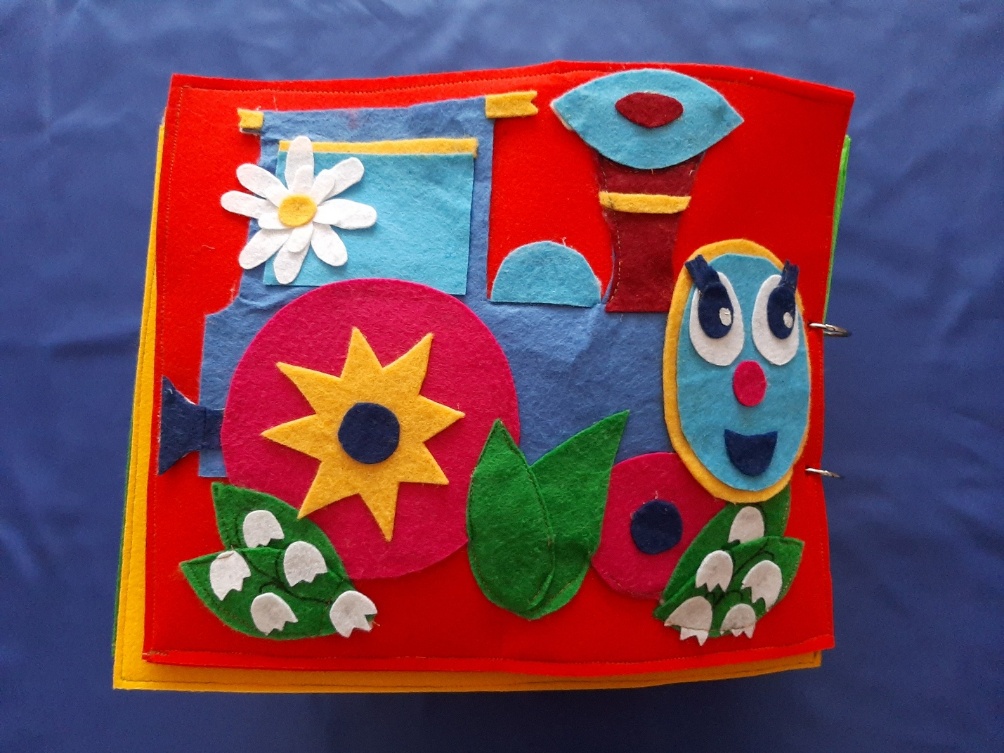 Цель игры: развитие сенсорного восприятия путем использования дидактической игры.Задачи:Учить классифицировать предметы по виду.Развивать умение группировать предметы по цвету и размеру.Развивать мелкую моторику рук.Развивать логическое мышление, внимание, речь.Закреплять представления о четырех основных цветах.Закреплять знания о геометрических фигурах, методом наложения.Дидактическая игра представляет собой книгу 50*30 см изготовленная из фетра. На каждой страничке красочная дидактическая игра, игра «Веселый паровозик» съемные цветы, которые крепятся на липучку, в игре «Медузы» используются пуговички. Игра: «Подбери елочки по размеру»Цель игры: Продолжать развивать умение сравнивать предметы по высоте, результаты сравнения обозначать словами: высокая, низкая, самая высокая, самая низкая. Ход игры: Воспитатель предлагает выбрать ёлочки для кукол. Кукла Маша у нас большая, поэтому ей нужна самая большая ёлочка. А вот Катя - маленькая, поэтому и ёлочка ей нужна тоже маленькая. (Выбранные ёлки расставляются на полянку)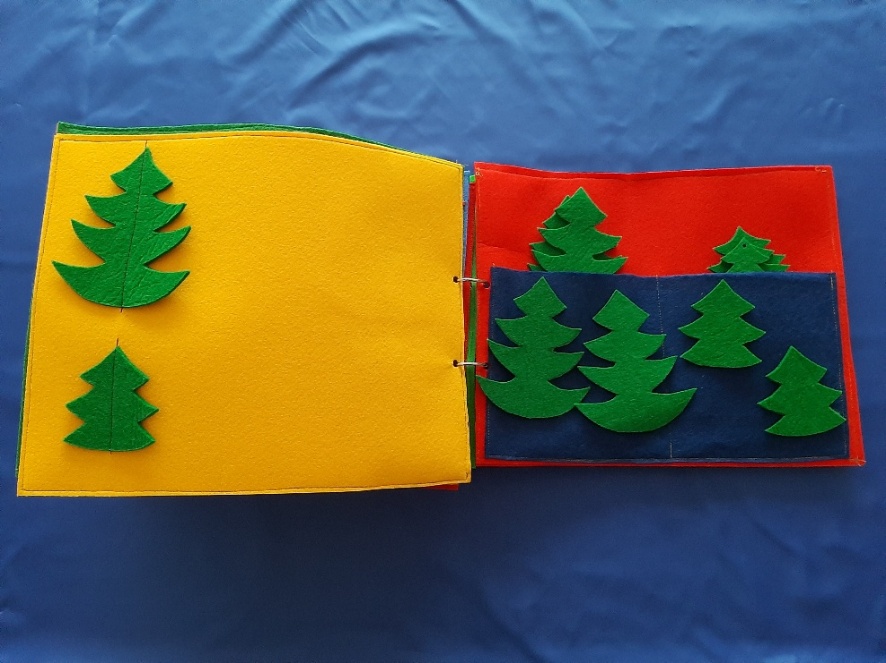 Игра «Домики с геометрическими фигурами».Цель игры: учить детей запоминать геометрические фигуры (круг, треугольник, квадрат, овал, прямоугольник). Обучать группировать предметы по цвету, соотнесению предметов по форе методом наложения.Ход игры: Воспитатель. Перед вами домики с геометрическими фигурами. Нужно подобрать геометрическую фигуру по форме и цвету на каждое окошко домика.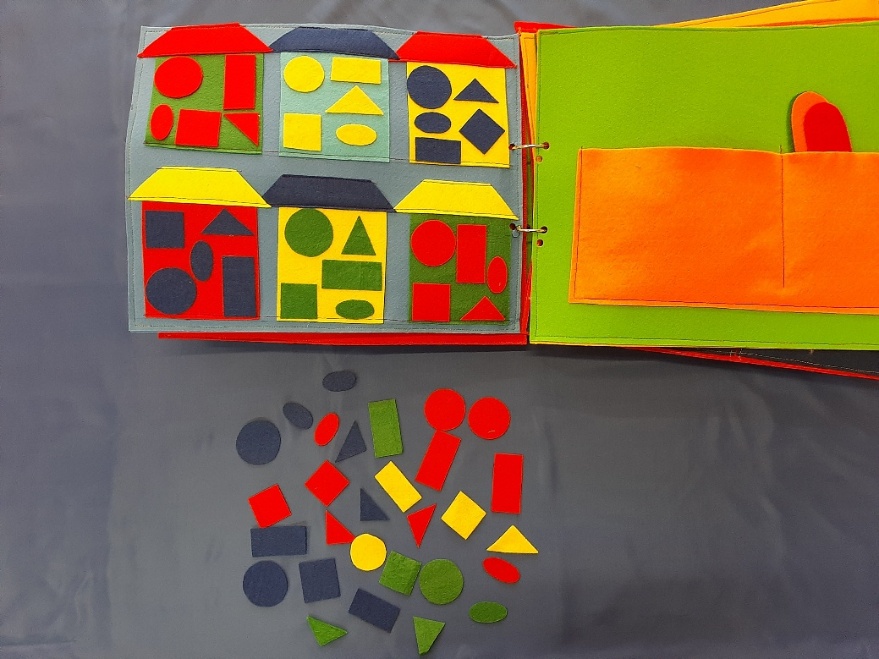 Игра пазлы «Овощи»Цель игры: Учить правильно называть овощи. Развивать логическое мышление, речевой слух, зрительное внимание, мелкую моторику. Обучать соединять части предметов в одно целое. Ход игры: В ирге могу участвовать от четырех и более человек. Если игра проводится в первый раз, то воспитатель показывает картинку и проговаривает что на ней изображено, например: (капуста). Воспитатель показывает как сложить картинку и  предлагает детям сложить картинку самостоятельно.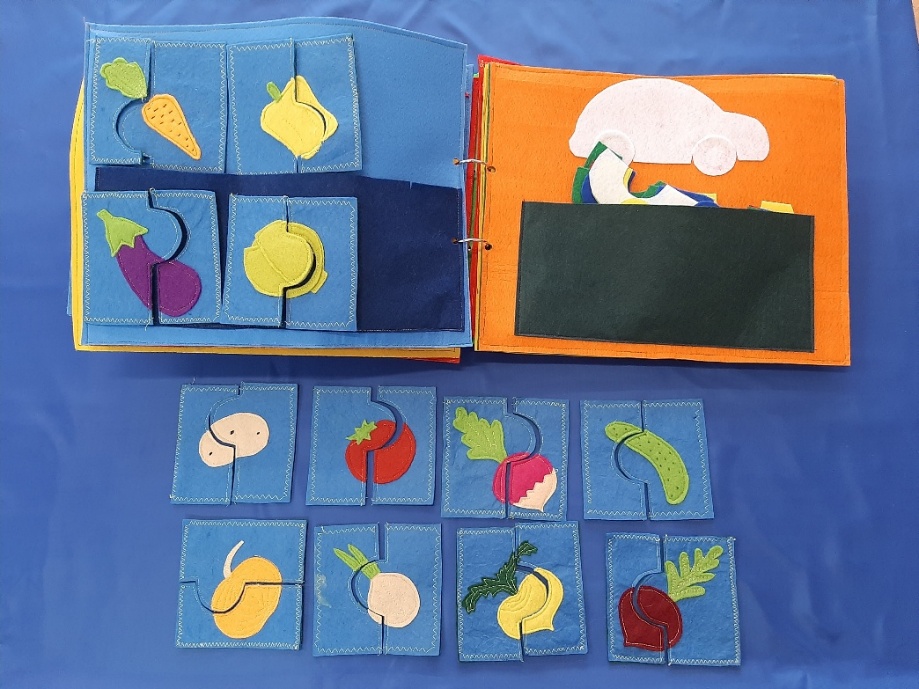 Игра «Сенсорные дорожки» Цель игры: развитие мелкой моторике рук, учить называть цвета, познакомить с понятиями «узкая - широкая». Ход игры: предложить ребенку прокатить шарик по дорожке. Сделать две полосы - одна для маленького шарика, другая - для большого. Прокатить маленький шар по широкой дорожке, затем попробовать прокатить большой шар по узкой дорожке. Побудить ребенка объяснить, почему шар не может уместиться на маленькой дорожке. Ввести в активный словарь ребенка понятия «узкая - широкая».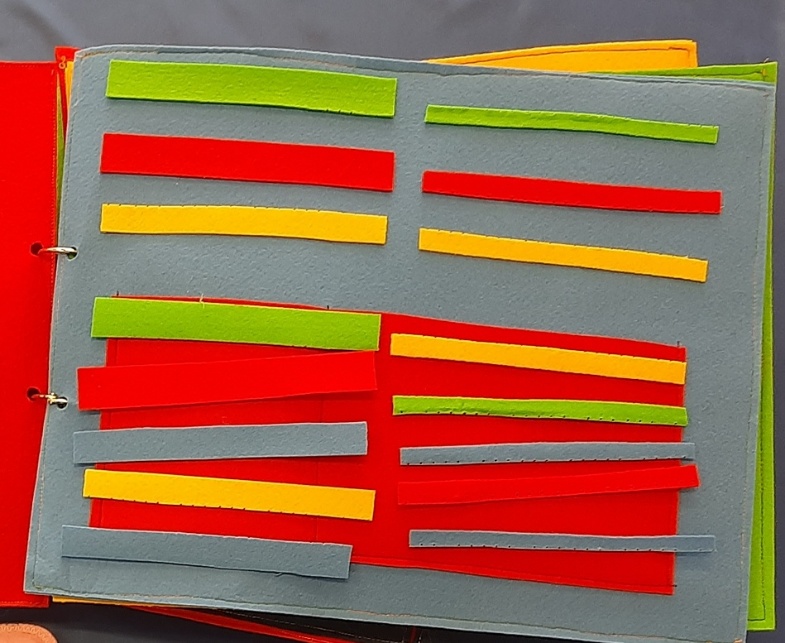 Игра «Веселый паровозик»Цель игры: учить находить и соотносить предметы по цвету, развитие мелкой моторики. Ход игры: Воспитатель говорит детям о том, что цветочки решили отправиться в путешествие на весёлом паровозике. Каждый цветок должен сесть в вагончик своего цвета (красный цветок – в красный вагончик, желтый цветок – в жёлтый и т.д.). Дети должны помочь цветочкам определить, в каком вагончике они поедут. 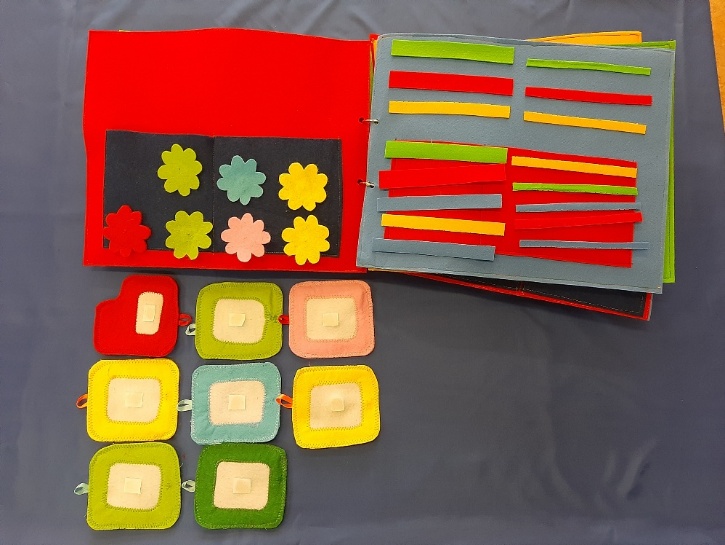 Игра «Наряди матрешку»Цель игры: Формировать представлений о форме предметов(одинаковая/разная), закреплять умение определять и называть цвет предмета, развивать речь, эстетическое восприятие, пополнять словарный запас детей по теме «Одежда». Ход игры: Воспитатель сообщает детям, что матрешки собрались выступать на концерте и для выступления надо подобрать им нарядную одежду. Возьмите, дети, по одной матрешке и оденьте им праздничный, красивый наряд (платок, сарафан, фартук).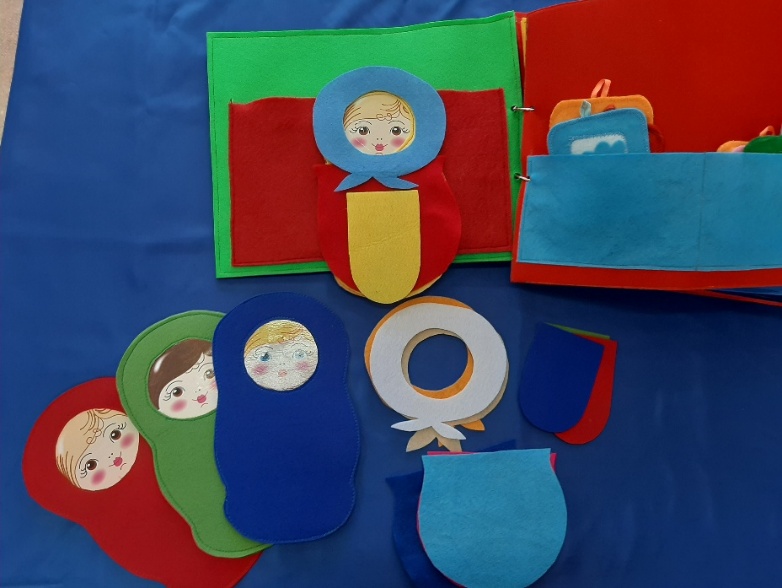 Игра «Цветные колесики»Цель игры: Продолжать развивать умение подбирать колеса к машине по цвету. Закрепить геометрическую фигуру: круг.Ход игры: Ребёнку предлагается подобрать колёса к машине по цвету. Воспитатель: «Какие колеса у машины?». Дети: «Круглые».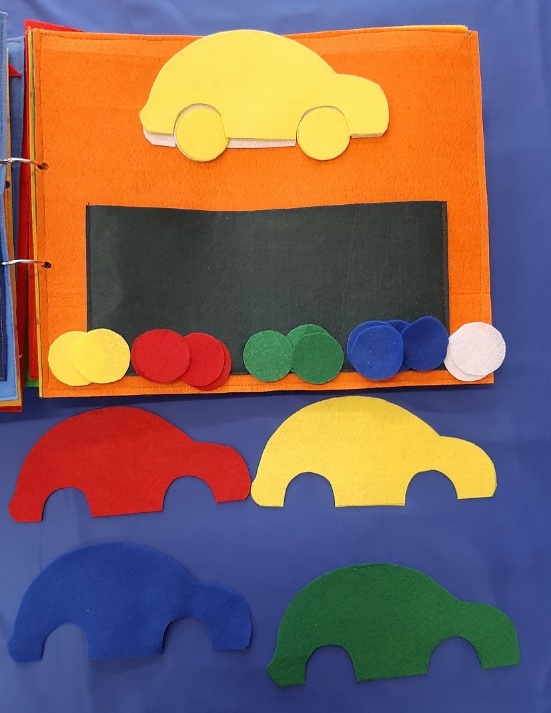 Игра «Собери пирамидку»Цель игры: различие предметов по размеру, цвету, выстраивание последовательности в зависимости от размера.Ход игры: Педагог предлагает ребенку собрать пирамидку, рассмотрев все части, от самой короткой до самой длинной, называя при этом цвет каждой части пирамидки.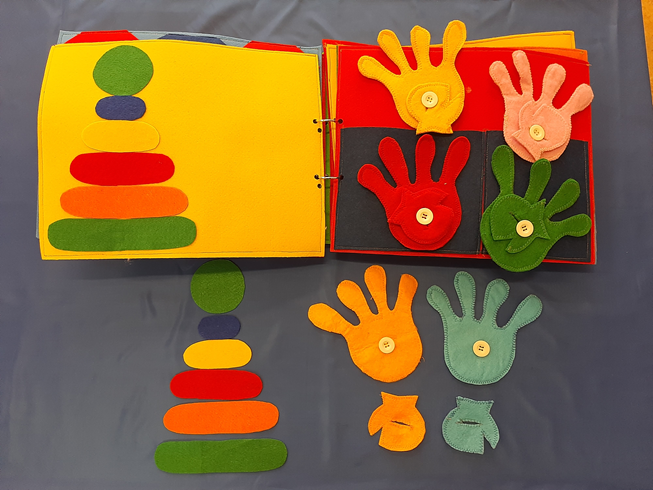 Игра «Медузы»Цель игры: развитие зрительного восприятия, закрепление цвета, развивать мелкую моторику, речь. Ход игры: Воспитатель предлагает детям подобрать рыбку к медузе по цвету. 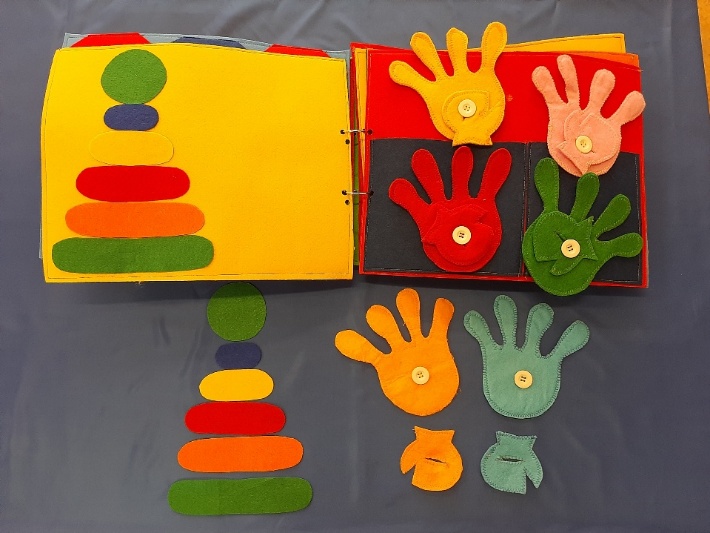 